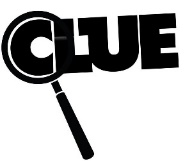           Someone didn’t do their work right!!  The horror!  Your job is to find out who did what and where!  Solve each problem and find your answer on the left.  Eliminate that suspect, crime or location to find out who the dastardly villain is that messed up their math assignment!  1.  		2.  3.  			4.  5.  		6.  7.  		8.  9.  			10.  It was ___________________ who was _________________ in  ______________________!